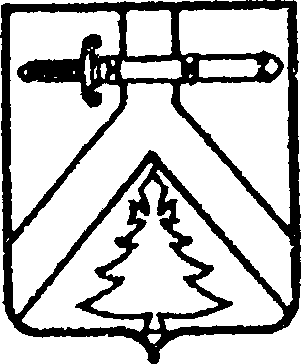 АДМИНИСТРАЦИЯ КОЧЕРГИНСКОГО СЕЛЬСОВЕТАКУРАГИНСКОГО РАЙОНАКРАСНОЯРСКОГО КРАЯПОСТАНОВЛЕНИЕ22.06.2020                                       с. Кочергино                                            № 22-пВ соответствии со статьёй 179 Бюджетного кодекса Российской Федерации, решением Кочергинского сельского Совета депутатов от 13.04.2016  № 8-14-р «Об утверждении Положения о бюджетном процессе в муниципальном образовании Кочергинский сельсовет», постановлением администрации Кочергинского сельсовета от 21.10.2013 № 28-п «Об утверждении Порядка принятия решений о разработке муниципальных программ Кочергинского сельсовета, их формирования и реализации», руководствуясь статьёй 29 Устава муниципального образования Кочергинский сельсовет, ПОСТАНОВЛЯЮ: 1. Внести в постановление администрации Кочергинского сельсовета от 14.11.2013 № 35-п «Об утверждении муниципальной программы «Развитие муниципального образования Кочергинский сельсовет» на 2014-2022 годы»  следующие изменения:в приложении к постановлению администрации Кочергинского сельсовета от 14.11.2013 № 35-п «Об утверждении муниципальной программы «Развитие муниципального образования Кочергинский сельсовет» на 2014-2022 годы»:в разделе «Паспорт муниципальной программы «Развитие муниципального образования Кочергинский сельсовет» на 2014-2022 годы»:строку «Информация по ресурсному обеспечению муниципальной программы, в том числе в разбивке по источникам финансирования по годам реализации программы» изложить в новой редакции»:Строку «Информация о ресурсном обеспечении и прогнозной оценке расходов на реализацию целей программы с учетом источников финансирования, в том числе краевого, районного бюджетов, и бюджета муниципального образования Кочергинский сельсовет» изложить в новой редакции»:Всего средств на реализацию программы: 12 367,9 тыс. руб., в т.ч. по годам:2014 год  - 676,0 тыс. руб., 2015 год – 979,6 тыс. руб., 2016 год – 1 017,1 тыс. руб.,2017 год – 2 313,4 тыс. руб.,2018 год – 1 385,8 тыс. руб.,2019 год – 1 728,0 тыс. руб.,2020 год – 1 871,6 тыс. руб.,2021 год – 1 192,1 тыс. руб.,2022 год – 1 204,4 тыс. руб.В том числе:средств бюджета МО Кочергинский сельсовет : 4 647,1 тыс. руб., в т.ч.:2014 год – 579,4 тыс. руб., 2015 год – 449,1 тыс. руб., 2016 год – 507,2 тыс. руб.,2017 год – 931,9 тыс. руб.2018 год – 526,0 тыс. руб;2019 год – 437,6 тыс. руб;2020 год – 424,1 тыс. руб.;2021 год – 394,0 тыс. руб.,2022 год – 397,7 тыс. руб.средства дорожного фонда – 740,2 тыс. руб., из них:в 2014 году – 65,2 тыс. руб., в 2015 году – 50,1 тыс. руб., в 2016 году – 120,5 тыс. руб.,в 2017 году – 68,4 тыс. руб.,в 2018 году – 66,9 тыс. руб.,в 2019 году – 75,5 тыс. рубл.,в 2020 году – 109,0 тыс. руб.,в 2021 год – 90,4 тыс. руб.,в 2022 год – 94,2 тыс. руб.средств районного бюджета: 114,9 тыс. руб., в т.ч.:2014 год – 31,3 тыс. руб., 2015 год — 24,0 тыс. руб., 2016 год – 21,1 тыс. руб.,2017 год – 34,0 тыс. руб.,2018 год – _______ тыс. руб.,2019 год – 4,4 тыс. руб.,2020 год – _______ тыс. руб., 2021 год – _______ тыс. руб.,2022 год – _______тыс. руб.средств краевого бюджета: 6 865,7 тыс. руб., в т.ч.:2014 год - ________ тыс. руб., 2015 год — 456,4 тыс. руб., 2016 год- 368,2 тыс. руб.,2017 год – 1 279,1 тыс. руб.,2018 год – 792,9 тыс. руб.,2019 год – 1 210,5 тыс. руб.,2020 год – 1 338,5 тыс. руб.,2021 год – 707,6 тыс. руб.,2022 год – 712,4 тыс. руб.Информацию о ресурсном обеспечении и прогнозной оценке расходов на реализацию целей программы с учетом источников финансирования представлена в приложении № 5 к программе.»в приложении № 1 к муниципальной программе «Развитие муниципального образования Кочергинский сельсовет» на 2014-2022 годы»:в разделе «Паспорт подпрограммы»:строку « Объёмы и источники финансирования Подпрограммы» изложить в новой редакции:раздел 2.7. «Обоснование финансовых, материальных и трудовых затрат» изложить в новой редакции:« Источником финансирования мероприятий подпрограммы являются средства местного бюджета (в том числе муниципального дорожного фонда Кочергинского сельсовета), включая субсидии краевого бюджета и иные межбюджетные трансферты из районного бюджета.Общий объём финансирования подпрограммы составляет 11 775,8 тыс. руб., из них за счет средств местного бюджета – 4 349,20 тыс.руб., за счет средств муниципального дорожного фонда Кочергинского сельсовета – 740,2 тыс.рублей, за счет средств районного бюджета – 114,9 тыс.руб., за счет средств краевого бюджета – 6 571,6 тыс.руб., в том числе по годам:в 2014 году – 642,9 тыс. руб., из них: за счет средств местного бюджета – 546,3 тыс.руб., за счет средств муниципального дорожного фонда Кочергинского сельсовета – 65,2 тыс.руб., за счет средств районного бюджета – 31,3 тыс.руб., за счет средств краевого бюджета – 0,0 тыс.руб.;в 2015 году – 890,0 тыс. руб., из них: за счет средств местного бюджета – 359,4 тыс.руб., за счет средств муниципального дорожного фонда Кочергинского сельсовета – 50,1 тыс.руб., за счет средств районного бюджета – 24,0 тыс.руб., за счет средств краевого бюджета – 456,4 тыс.руб.;в 2016 году – 948,5 тыс. рубл., из них: за счет средств местного бюджета – 459,7 тыс.руб., за счет средств муниципального дорожного фонда Кочергинского сельсовета – 120,5 тыс.руб., за счет средств районного бюджета – 21,1 тыс.руб., за счет средств краевого бюджета – 347,2 тыс.руб.;в 2017 году – 2 234,9 тыс. руб., из них: за счет средств местного бюджета – 874,4 тыс.руб., за счет средств муниципального дорожного фонда Кочергинского сельсовета – 68,4 тыс.руб., за счет средств районного бюджета – 34,0 тыс.руб., за счет средств краевого бюджета – 1 258,1 тыс.руб.;в 2018 году – 1 325,5 тыс. руб., из них: за счет средств местного бюджета – 486,7 тыс.руб., за счет средств муниципального дорожного фонда Кочергинского сельсовета – 66,9 тыс.руб., за счет средств районного бюджета – 0,0тыс.руб., за счет средств краевого бюджета – 771,9 тыс.руб.;в 2019 году – 1 678,6 тыс. руб., из них: за счет средств местного бюджета – 419,7 тыс.руб., за счет средств муниципального дорожного фонда Кочергинского сельсовета – 75,5 тыс.руб., за счет средств районного бюджета – 4,4 тыс.руб., за счет средств краевого бюджета – 1 179,0 тыс.руб.;в 2020 году – 1 815,4 тыс. руб., из них: за счет средств местного бюджета – 420,5 тыс.руб., за счет средств муниципального дорожного фонда Кочергинского сельсовета – 109,0 тыс.руб., за счет средств районного бюджета – 0,0 тыс.руб., за счет средств краевого бюджета – 1 286,0 тыс.руб.;в 2021 году – 1 113,9 тыс. руб., из них: за счет средств местного бюджета – 389,4 тыс.руб., за счет средств муниципального дорожного фонда Кочергинского сельсовета – 90,4 тыс.руб., за счет средств районного бюджета – 0,0 тыс.руб., за счет средств краевого бюджета – 634,1 тыс.руб.;в 2022 году – 1 126,2 тыс. руб., из них: за счет средств местного бюджета – 393,1 тыс.руб., за счет средств муниципального дорожного фонда Кочергинского сельсовета – 94,2 тыс.руб., за счет средств районного бюджета – 0,0 тыс.руб., за счет средств краевого бюджета – 638,9 тыс.руб.»2. Приложения № 4,5 к муниципальной программе «Развитие муниципального образования Кочергинский сельсовет» на 2014 - 2022 годы», приложение 2 подпрограмме «Благоустройство населенных пунктов муниципального образования Кочергинский сельсовет», приложение 2 подпрограммы «Обеспечение безопасности жизнедеятельности населения муниципального образования Кочергинский сельсовет» изложить в новой редакции согласно приложениям № 1-3 к настоящему постановлению.3. Контроль за исполнением настоящего решения оставляю за собой.4. Настоящее постановление вступает в силу  в день, следующий за днем его официального опубликования в газете «Кочергинский вестник».И.о.Главы сельсовета                                                                                      М.Н.НовиковаО внесении изменений в постановление от 14.11.2013 № 35-п «Об утверждении муниципальной программы «Развитие муниципального образования Кочергинский сельсовет» на 2014-2022 годы»«Информация по ресурсному обеспечению программы, в том числе в разбивке по источникам финансирования по годам реализации программыВсего средств на реализацию программы: 12 367,9  тыс. руб., в т.ч. по годам:2014 год – 676,0 тыс. руб., 2015 год – 979,6 тыс. руб., 2016 год – 1 017,1 тыс. руб.,2017 год – 2 313,4 тыс. руб.,2018 год – 1 385,8 тыс. руб.,2019 год – 1 728,0 тыс. руб.,2020 год – 1 871,6 тыс. руб.,2021 год – 1 192,1 тыс. руб.,2022 год – 1 204,4 тыс. рубВ том числе:средств бюджета МО Кочергинский сельсовет: 4 647,1 тыс. руб., в т.ч.:2014 год – 579,4 тыс. руб., 2015 год – 449,1 тыс. руб., 2016 год – 507,2 тыс. руб.,2017 год – 931,9 тыс. руб.,2018 год – 526,0 тыс. руб.,2019 год – 437,6 тыс. руб.,2020 год – 424,1 тыс. руб.,2021 год – 394,0 тыс. руб.,2022 год – 397,7 тыс. рубсредства дорожного фонда – 740,2 тыс. руб., из них:в 2014 году – 65,2 тыс. руб., в 2015 году – 50,1 тыс. руб., в 2016 году – 120,5 тыс. руб.,в 2017 году – 68,4 тыс. руб.,в 2018 году – 66,9 тыс. руб.,в 2019 году – 75,5 тыс. руб.,в 2020 году – 109,0 тыс. руб.,в 2021 год – 90,4 тыс. руб.,в 2022 год – 94,2 тыс. рубсредств районного бюджета: 114,9 тыс. руб., в т.ч.:2014 год – 31,3 тыс. руб., 2015 год — 24,0 тыс. руб., 2016 год – 21,1 тыс. руб.,2017 год -  34,0 тыс. руб.,2018 год – ______ тыс. руб.,2019 год – 4,4 тыс. руб.,2020 год – ______ тыс. руб.,2021 год – ______ тыс. руб.,2022 год – ______ тыс. рубсредств краевого бюджета: 6 865,7 тыс. руб., в т.ч.:2014 год - ________ тыс. руб., 2015 год — 456,4 тыс. руб., 2016 год – 368,2 тыс. руб.,2017 год – 1 279,1 тыс. руб.,2018 год – 792,9  тыс. руб.,2019 год – 1 210,5тыс. руб.,2020 год – 1 338,5 тыс. руб.,2021 год – 707,6 тыс. руб.,2022 год – 712,4 тыс. руб»;«Объемы и источники финансирования ПодпрограммыВсего средств на реализацию подпрограммы: 11 775,8  тыс. руб., в т.ч. по годам:2014 год – 642,9 тыс. руб., 2015 год – 890,0 тыс. руб., 2016 год – 948,6 тыс. руб.,2017 год – 2 234,9 тыс. руб.,2018 год – 1 325,5 тыс. руб.,2019 год – 1 678,6 тыс. руб.,2020 год – 1 815,4 тыс. руб.,2021 год – 1 113,9 тыс. руб.,2022 год – 1 126,2тыс. рубВ том числе:средств бюджета МО Кочергинский сельсовет: 4 349,2 тыс. руб., в т.ч.:2014 год – 546,3 тыс. руб., 2015 год – 359,4 тыс. руб., 2016 год – 459,7 тыс. руб.,2017 год – 874,4 тыс. руб.,2018 год – 486,7 тыс. руб.,2019 год – 419,7 тыс. руб.,2020 год – 420,5 тыс. руб.,2021 год – 389,4 тыс. руб.,2022 год – 393,1  тыс. рубсредства дорожного фонда — 740,2 тыс. руб., из них:в 2014 году – 65,2 тыс. руб., в 2015 году – 50,1 тыс. руб., в 2016 году – 120,5 тыс. руб.,в 2017 году – 68,4 тыс. руб.,в 2018 году – 66,9 тыс. руб.,в 2019 году – 75,5 тыс. руб.,в 2020 году – 109,0 тыс. руб.,2021 год – 90,4 тыс. руб.,2022 год – 94,2  тыс. рубсредств районного бюджета: 114,9 тыс. руб., в т.ч.:2014 год – 31,3 тыс. руб., 2015 год — 24,0тыс. руб., 2016 год – 21,1 тыс. руб.,2017 год -  34,0 тыс. руб.,2018 год – _____ тыс. руб.,2019 год – 4,4 тыс. руб.,2020 год – _____ тыс. руб.,2021 год – _____ тыс. руб.,2022 год – ____  тыс. рубсредств краевого бюджета: 6 571,6 тыс. руб., в т.ч.:2014 год – _______ тыс. руб., 2015 год — 456,4 тыс. руб., 2016 год – 347,2 тыс. руб.,2017 год -  1 258,1 тыс. руб.,2018 год – 771,9 тыс. руб.,2019 год – 1 179,0 тыс. руб.,2020 год – 1 286,0 тыс. руб.,2021 год – 634,1 тыс. руб.,2022 год – 638,9  тыс. руб.»;Приложение № 1 к постановлению администрации Кочергинского сельсовета от 22.06.2020  № 22-пПриложение № 1 к постановлению администрации Кочергинского сельсовета от 22.06.2020  № 22-пПриложение № 1 к постановлению администрации Кочергинского сельсовета от 22.06.2020  № 22-пПриложение № 1 к постановлению администрации Кочергинского сельсовета от 22.06.2020  № 22-пПриложение № 1 к постановлению администрации Кочергинского сельсовета от 22.06.2020  № 22-пПриложение № 1 к постановлению администрации Кочергинского сельсовета от 22.06.2020  № 22-пПриложение № 4
к муниципальной программе 
«Развитие муниципального образования Кочергинский сельсовет» 
на 2014 — 2022 годыПриложение № 4
к муниципальной программе 
«Развитие муниципального образования Кочергинский сельсовет» 
на 2014 — 2022 годыПриложение № 4
к муниципальной программе 
«Развитие муниципального образования Кочергинский сельсовет» 
на 2014 — 2022 годыПриложение № 4
к муниципальной программе 
«Развитие муниципального образования Кочергинский сельсовет» 
на 2014 — 2022 годыПриложение № 4
к муниципальной программе 
«Развитие муниципального образования Кочергинский сельсовет» 
на 2014 — 2022 годыПриложение № 4
к муниципальной программе 
«Развитие муниципального образования Кочергинский сельсовет» 
на 2014 — 2022 годыИнформация о распределении планируемых расходов  
по отдельным мероприятиям программы, подпрограммам муниципальной программы «Развитие муниципального образования Кочергинский сельсовет» 
на 2014 — 2022 годыИнформация о распределении планируемых расходов  
по отдельным мероприятиям программы, подпрограммам муниципальной программы «Развитие муниципального образования Кочергинский сельсовет» 
на 2014 — 2022 годыИнформация о распределении планируемых расходов  
по отдельным мероприятиям программы, подпрограммам муниципальной программы «Развитие муниципального образования Кочергинский сельсовет» 
на 2014 — 2022 годыИнформация о распределении планируемых расходов  
по отдельным мероприятиям программы, подпрограммам муниципальной программы «Развитие муниципального образования Кочергинский сельсовет» 
на 2014 — 2022 годыИнформация о распределении планируемых расходов  
по отдельным мероприятиям программы, подпрограммам муниципальной программы «Развитие муниципального образования Кочергинский сельсовет» 
на 2014 — 2022 годыИнформация о распределении планируемых расходов  
по отдельным мероприятиям программы, подпрограммам муниципальной программы «Развитие муниципального образования Кочергинский сельсовет» 
на 2014 — 2022 годыИнформация о распределении планируемых расходов  
по отдельным мероприятиям программы, подпрограммам муниципальной программы «Развитие муниципального образования Кочергинский сельсовет» 
на 2014 — 2022 годыИнформация о распределении планируемых расходов  
по отдельным мероприятиям программы, подпрограммам муниципальной программы «Развитие муниципального образования Кочергинский сельсовет» 
на 2014 — 2022 годыИнформация о распределении планируемых расходов  
по отдельным мероприятиям программы, подпрограммам муниципальной программы «Развитие муниципального образования Кочергинский сельсовет» 
на 2014 — 2022 годыИнформация о распределении планируемых расходов  
по отдельным мероприятиям программы, подпрограммам муниципальной программы «Развитие муниципального образования Кочергинский сельсовет» 
на 2014 — 2022 годыИнформация о распределении планируемых расходов  
по отдельным мероприятиям программы, подпрограммам муниципальной программы «Развитие муниципального образования Кочергинский сельсовет» 
на 2014 — 2022 годыИнформация о распределении планируемых расходов  
по отдельным мероприятиям программы, подпрограммам муниципальной программы «Развитие муниципального образования Кочергинский сельсовет» 
на 2014 — 2022 годыИнформация о распределении планируемых расходов  
по отдельным мероприятиям программы, подпрограммам муниципальной программы «Развитие муниципального образования Кочергинский сельсовет» 
на 2014 — 2022 годыИнформация о распределении планируемых расходов  
по отдельным мероприятиям программы, подпрограммам муниципальной программы «Развитие муниципального образования Кочергинский сельсовет» 
на 2014 — 2022 годы8Статус (муниципальная программа, подпрограмма)Наименование  программы, подпрограммыНаименование ГРБСКод бюджетной классификации Код бюджетной классификации Код бюджетной классификации Код бюджетной классификации Код бюджетной классификации Код бюджетной классификации Расходы (тыс. руб.), годыРасходы (тыс. руб.), годыРасходы (тыс. руб.), годыРасходы (тыс. руб.), годыСтатус (муниципальная программа, подпрограмма)Наименование  программы, подпрограммыНаименование ГРБСГРБСРзПрЦСРЦСРЦСРВР2014 год2015 год2016 год2017 год2018 год2019 год2020 год2021 год2022 годИтого на  
2014-2022 годыМуниципальная программаРазвитие муниципального образования Кочергинский сельсовет
на 2014 — 2022 годывсего расходные обязательства по программеХХХХХХ676,0979,61 017,12 313,41 385,81 728,01 871,61 192,11 204,412 367,9Муниципальная программаРазвитие муниципального образования Кочергинский сельсовет
на 2014 — 2022 годыв том числе по ГРБС:ХХХХХМуниципальная программаРазвитие муниципального образования Кочергинский сельсовет
на 2014 — 2022 годыадминистрация Кочергинского сельсовета820ХХХХХ676,0979,61 017,12 313,41 385,81 728,01 871,61 192,11 204,412 367,9Подпрограмма 1Благоустройство населенных пунктов муниципального образования Кочергинский сельсоветвсего расходные обязательства по подпрограммеХХХХХ642,9890,0948,62 234,91 325,51 678,61 815,41 113,91 126,211 775,8Подпрограмма 1Благоустройство населенных пунктов муниципального образования Кочергинский сельсоветв том числе по ГРБС:ХХХХХПодпрограмма 1Благоустройство населенных пунктов муниципального образования Кочергинский сельсоветадминистрация Кочергинского сельсовета820ХХХХХ642,9890,0948,62 234,91 325,51 678,61 815,41 113,91 126,211 775,8Подпрограмма 2Обеспечение безопасности жизнедеятельности населения муниципального образования Кочергинский сельсоветвсего расходные обязательства по подпрограммеХХХХХ33,189,668,578,560,349,456,278,278,2592,0Подпрограмма 2Обеспечение безопасности жизнедеятельности населения муниципального образования Кочергинский сельсоветв том числе по ГРБС:ХХХХХПодпрограмма 2Обеспечение безопасности жизнедеятельности населения муниципального образования Кочергинский сельсоветадминистрация Кочергинского сельсовета820ХХХХХ33,189,668,578,560,349,456,278,278,2592,0И.о.Главы  сельсоветаИ.о.Главы  сельсоветаМ.Н.НовиковаМ.Н.НовиковаМ.Н.НовиковаМ.Н.НовиковаМ.Н.НовиковаМ.Н.НовиковаМ.Н.НовиковаМ.Н.НовиковаПриложение № 2 к постановлению администрации Кочергинского сельсовета от 22.06.2020  № 22-пПриложение № 2 к постановлению администрации Кочергинского сельсовета от 22.06.2020  № 22-пПриложение № 2 к постановлению администрации Кочергинского сельсовета от 22.06.2020  № 22-пПриложение № 2 к постановлению администрации Кочергинского сельсовета от 22.06.2020  № 22-пПриложение № 5
к муниципальной программе
«Развитие муниципального образования Кочергинский сельсовет» 
на 2014 — 2022 годыПриложение № 5
к муниципальной программе
«Развитие муниципального образования Кочергинский сельсовет» 
на 2014 — 2022 годыПриложение № 5
к муниципальной программе
«Развитие муниципального образования Кочергинский сельсовет» 
на 2014 — 2022 годыПриложение № 5
к муниципальной программе
«Развитие муниципального образования Кочергинский сельсовет» 
на 2014 — 2022 годы Информация о ресурсном обеспечении и прогнозной оценке расходов на реализацию целей 
муниципальной программы «Благоустройство населенных пунктов муниципального образования Кочергинский сельсовет» с учетом источников финансирования, в том числе средств федерального, краевого и районного бюджета  Информация о ресурсном обеспечении и прогнозной оценке расходов на реализацию целей 
муниципальной программы «Благоустройство населенных пунктов муниципального образования Кочергинский сельсовет» с учетом источников финансирования, в том числе средств федерального, краевого и районного бюджета  Информация о ресурсном обеспечении и прогнозной оценке расходов на реализацию целей 
муниципальной программы «Благоустройство населенных пунктов муниципального образования Кочергинский сельсовет» с учетом источников финансирования, в том числе средств федерального, краевого и районного бюджета  Информация о ресурсном обеспечении и прогнозной оценке расходов на реализацию целей 
муниципальной программы «Благоустройство населенных пунктов муниципального образования Кочергинский сельсовет» с учетом источников финансирования, в том числе средств федерального, краевого и районного бюджета  Информация о ресурсном обеспечении и прогнозной оценке расходов на реализацию целей 
муниципальной программы «Благоустройство населенных пунктов муниципального образования Кочергинский сельсовет» с учетом источников финансирования, в том числе средств федерального, краевого и районного бюджета  Информация о ресурсном обеспечении и прогнозной оценке расходов на реализацию целей 
муниципальной программы «Благоустройство населенных пунктов муниципального образования Кочергинский сельсовет» с учетом источников финансирования, в том числе средств федерального, краевого и районного бюджета  Информация о ресурсном обеспечении и прогнозной оценке расходов на реализацию целей 
муниципальной программы «Благоустройство населенных пунктов муниципального образования Кочергинский сельсовет» с учетом источников финансирования, в том числе средств федерального, краевого и районного бюджета  Информация о ресурсном обеспечении и прогнозной оценке расходов на реализацию целей 
муниципальной программы «Благоустройство населенных пунктов муниципального образования Кочергинский сельсовет» с учетом источников финансирования, в том числе средств федерального, краевого и районного бюджета Статус Наименование  муниципальной программы, муниципальной подпрограммыОтветственный исполнитель, 
соисполнителиОценка расходов (тыс. руб.), годыОценка расходов (тыс. руб.), годыОценка расходов (тыс. руб.), годыОценка расходов (тыс. руб.), годыСтатус Наименование  муниципальной программы, муниципальной подпрограммыОтветственный исполнитель, 
соисполнители2014 год2015 год2016 год2017 год2018 год2019 год2020 год2021 год2022 годИтого на  
2014-2022 годыМуниципальная программа«Развитие муниципального образования Кочергинский сельсовет» 
на 2014 — 2022 годыВсего 676,0979,61 017,12 313,41 385,81 728,01 871,61 192,11 204,412 367,9Муниципальная программа«Развитие муниципального образования Кочергинский сельсовет» 
на 2014 — 2022 годыв том числе :Муниципальная программа«Развитие муниципального образования Кочергинский сельсовет» 
на 2014 — 2022 годыместный бюджет579,4449,1507,2931,9526,0437,6424,1394,0397,74 647,1Муниципальная программа«Развитие муниципального образования Кочергинский сельсовет» 
на 2014 — 2022 годыдорожный фонд65,250,1120,568,466,975,5109,090,494,2740,2Муниципальная программа«Развитие муниципального образования Кочергинский сельсовет» 
на 2014 — 2022 годыфедеральный бюджет0,00,00,00,00,00,00,00,00,00,0Муниципальная программа«Развитие муниципального образования Кочергинский сельсовет» 
на 2014 — 2022 годыкраевой бюджет0,0456,4368,21 279,1792,91 210,51 338,5707,6712,46 865,7Муниципальная программа«Развитие муниципального образования Кочергинский сельсовет» 
на 2014 — 2022 годырайонный бюджет31,324,021,134,00,04,40,00,00,0114,9Подпрограмма 1Благоустройство населенных пунктов муниципального образования Кочергинский сельсоветВсего 642,9890,0948,62 234,91 325,51 678,61 815,41 113,91 126,211 775,8Подпрограмма 1Благоустройство населенных пунктов муниципального образования Кочергинский сельсоветв том числе :Подпрограмма 1Благоустройство населенных пунктов муниципального образования Кочергинский сельсоветместный бюджет546,3359,4459,7874,4486,7419,7420,5389,4393,14 349,2Подпрограмма 1Благоустройство населенных пунктов муниципального образования Кочергинский сельсоветдорожный фонд65,250,1120,568,466,975,5109,090,494,2740,2Подпрограмма 1Благоустройство населенных пунктов муниципального образования Кочергинский сельсоветфедеральный бюджет0,00,00,00,00,00,00,00,0Подпрограмма 1Благоустройство населенных пунктов муниципального образования Кочергинский сельсоветкраевой бюджет0,0456,4347,21 258,1771,91 179,01 286,0634,1638,96 571,6Подпрограмма 1Благоустройство населенных пунктов муниципального образования Кочергинский сельсоветрайонный бюджет31,324,021,134,00,04,40,0114,9Подпрограмма 2Обеспечение безопасности жизнедеятельности населения муниципального образования Кочергинский сельсоветВсего 33,189,668,578,560,349,456,278,278,2592,0Подпрограмма 2Обеспечение безопасности жизнедеятельности населения муниципального образования Кочергинский сельсоветв том числе :Подпрограмма 2Обеспечение безопасности жизнедеятельности населения муниципального образования Кочергинский сельсоветместный бюджет33,189,647,557,539,317,93,64,74,7297,9Подпрограмма 2Обеспечение безопасности жизнедеятельности населения муниципального образования Кочергинский сельсоветфедеральный бюджет0,00,00,00,00,00,00,00,0Подпрограмма 2Обеспечение безопасности жизнедеятельности населения муниципального образования Кочергинский сельсоветкраевой бюджет0,00,021,021,021,031,552,573,573,5294,2Подпрограмма 2Обеспечение безопасности жизнедеятельности населения муниципального образования Кочергинский сельсоветрайонный бюджет0,00,00,00,00,00,00,00,0И.о.Главы  сельсоветаИ.о.Главы  сельсоветаМ.Н.НовиковаМ.Н.НовиковаМ.Н.НовиковаПриложение № 3 к постановлению администрации Кочергинского сельсовета от 22.06.2020  № 22-пПриложение № 3 к постановлению администрации Кочергинского сельсовета от 22.06.2020  № 22-пПриложение № 3 к постановлению администрации Кочергинского сельсовета от 22.06.2020  № 22-пПриложение № 3 к постановлению администрации Кочергинского сельсовета от 22.06.2020  № 22-пПриложение № 3 к постановлению администрации Кочергинского сельсовета от 22.06.2020  № 22-пПриложение № 3 к постановлению администрации Кочергинского сельсовета от 22.06.2020  № 22-пПриложение № 3 к постановлению администрации Кочергинского сельсовета от 22.06.2020  № 22-пПриложение № 3 к постановлению администрации Кочергинского сельсовета от 22.06.2020  № 22-пПриложение № 2 
к подпрограмме «Благоустройство населенных пунктов муниципального образования Кочергинский сельсовет», реализуемая в рамках муниципальной программы «Развитие муниципального образования Кочергинский сельсовет»  на 2014 — 2022 годыПриложение № 2 
к подпрограмме «Благоустройство населенных пунктов муниципального образования Кочергинский сельсовет», реализуемая в рамках муниципальной программы «Развитие муниципального образования Кочергинский сельсовет»  на 2014 — 2022 годыПриложение № 2 
к подпрограмме «Благоустройство населенных пунктов муниципального образования Кочергинский сельсовет», реализуемая в рамках муниципальной программы «Развитие муниципального образования Кочергинский сельсовет»  на 2014 — 2022 годыПриложение № 2 
к подпрограмме «Благоустройство населенных пунктов муниципального образования Кочергинский сельсовет», реализуемая в рамках муниципальной программы «Развитие муниципального образования Кочергинский сельсовет»  на 2014 — 2022 годыПриложение № 2 
к подпрограмме «Благоустройство населенных пунктов муниципального образования Кочергинский сельсовет», реализуемая в рамках муниципальной программы «Развитие муниципального образования Кочергинский сельсовет»  на 2014 — 2022 годыПриложение № 2 
к подпрограмме «Благоустройство населенных пунктов муниципального образования Кочергинский сельсовет», реализуемая в рамках муниципальной программы «Развитие муниципального образования Кочергинский сельсовет»  на 2014 — 2022 годыПриложение № 2 
к подпрограмме «Благоустройство населенных пунктов муниципального образования Кочергинский сельсовет», реализуемая в рамках муниципальной программы «Развитие муниципального образования Кочергинский сельсовет»  на 2014 — 2022 годыПриложение № 2 
к подпрограмме «Благоустройство населенных пунктов муниципального образования Кочергинский сельсовет», реализуемая в рамках муниципальной программы «Развитие муниципального образования Кочергинский сельсовет»  на 2014 — 2022 годыПеречень мероприятий подпрограммы «Благоустройство населенных пунктов муниципального образования Кочергинский сельсовет.»
с указанием объема средств на их реализацию и ожидаемых результатовПеречень мероприятий подпрограммы «Благоустройство населенных пунктов муниципального образования Кочергинский сельсовет.»
с указанием объема средств на их реализацию и ожидаемых результатовПеречень мероприятий подпрограммы «Благоустройство населенных пунктов муниципального образования Кочергинский сельсовет.»
с указанием объема средств на их реализацию и ожидаемых результатовПеречень мероприятий подпрограммы «Благоустройство населенных пунктов муниципального образования Кочергинский сельсовет.»
с указанием объема средств на их реализацию и ожидаемых результатовПеречень мероприятий подпрограммы «Благоустройство населенных пунктов муниципального образования Кочергинский сельсовет.»
с указанием объема средств на их реализацию и ожидаемых результатовПеречень мероприятий подпрограммы «Благоустройство населенных пунктов муниципального образования Кочергинский сельсовет.»
с указанием объема средств на их реализацию и ожидаемых результатовПеречень мероприятий подпрограммы «Благоустройство населенных пунктов муниципального образования Кочергинский сельсовет.»
с указанием объема средств на их реализацию и ожидаемых результатовПеречень мероприятий подпрограммы «Благоустройство населенных пунктов муниципального образования Кочергинский сельсовет.»
с указанием объема средств на их реализацию и ожидаемых результатовПеречень мероприятий подпрограммы «Благоустройство населенных пунктов муниципального образования Кочергинский сельсовет.»
с указанием объема средств на их реализацию и ожидаемых результатовПеречень мероприятий подпрограммы «Благоустройство населенных пунктов муниципального образования Кочергинский сельсовет.»
с указанием объема средств на их реализацию и ожидаемых результатовПеречень мероприятий подпрограммы «Благоустройство населенных пунктов муниципального образования Кочергинский сельсовет.»
с указанием объема средств на их реализацию и ожидаемых результатовПеречень мероприятий подпрограммы «Благоустройство населенных пунктов муниципального образования Кочергинский сельсовет.»
с указанием объема средств на их реализацию и ожидаемых результатовПеречень мероприятий подпрограммы «Благоустройство населенных пунктов муниципального образования Кочергинский сельсовет.»
с указанием объема средств на их реализацию и ожидаемых результатовПеречень мероприятий подпрограммы «Благоустройство населенных пунктов муниципального образования Кочергинский сельсовет.»
с указанием объема средств на их реализацию и ожидаемых результатовПеречень мероприятий подпрограммы «Благоустройство населенных пунктов муниципального образования Кочергинский сельсовет.»
с указанием объема средств на их реализацию и ожидаемых результатовПеречень мероприятий подпрограммы «Благоустройство населенных пунктов муниципального образования Кочергинский сельсовет.»
с указанием объема средств на их реализацию и ожидаемых результатовПеречень мероприятий подпрограммы «Благоустройство населенных пунктов муниципального образования Кочергинский сельсовет.»
с указанием объема средств на их реализацию и ожидаемых результатовПеречень мероприятий подпрограммы «Благоустройство населенных пунктов муниципального образования Кочергинский сельсовет.»
с указанием объема средств на их реализацию и ожидаемых результатовПеречень мероприятий подпрограммы «Благоустройство населенных пунктов муниципального образования Кочергинский сельсовет.»
с указанием объема средств на их реализацию и ожидаемых результатов№
п/пНаименование  программы, подпрограммыГРБС Код бюджетной классификацииКод бюджетной классификацииКод бюджетной классификацииКод бюджетной классификацииКод бюджетной классификацииКод бюджетной классификацииРасходы (тыс. руб.), годыРасходы (тыс. руб.), годыРасходы (тыс. руб.), годыРасходы (тыс. руб.), годыРасходы (тыс. руб.), годыРасходы (тыс. руб.), годыРасходы (тыс. руб.), годыРасходы (тыс. руб.), годыРасходы (тыс. руб.), годыРасходы (тыс. руб.), годыОжидаемый результат от реализации подпрограммного мероприятия
 (в натуральном выражении)№
п/пНаименование  программы, подпрограммыГРБС ГРБСРзПрЦСРЦСРЦСРВР2014 год2015 год2016 год2017 год2018 год2019 год2020 год2021 год2022 годИтого на 2014 -2022 годыОжидаемый результат от реализации подпрограммного мероприятия
 (в натуральном выражении)Цель. Повышение комфортности условий жизнедеятельности в муниципальном образовании Кочергинский сельсоветЦель. Повышение комфортности условий жизнедеятельности в муниципальном образовании Кочергинский сельсоветЦель. Повышение комфортности условий жизнедеятельности в муниципальном образовании Кочергинский сельсоветЦель. Повышение комфортности условий жизнедеятельности в муниципальном образовании Кочергинский сельсоветЦель. Повышение комфортности условий жизнедеятельности в муниципальном образовании Кочергинский сельсоветЦель. Повышение комфортности условий жизнедеятельности в муниципальном образовании Кочергинский сельсоветЦель. Повышение комфортности условий жизнедеятельности в муниципальном образовании Кочергинский сельсоветЦель. Повышение комфортности условий жизнедеятельности в муниципальном образовании Кочергинский сельсоветЦель. Повышение комфортности условий жизнедеятельности в муниципальном образовании Кочергинский сельсоветЦель. Повышение комфортности условий жизнедеятельности в муниципальном образовании Кочергинский сельсоветЦель. Повышение комфортности условий жизнедеятельности в муниципальном образовании Кочергинский сельсоветЦель. Повышение комфортности условий жизнедеятельности в муниципальном образовании Кочергинский сельсоветЦель. Повышение комфортности условий жизнедеятельности в муниципальном образовании Кочергинский сельсоветЦель. Повышение комфортности условий жизнедеятельности в муниципальном образовании Кочергинский сельсоветЦель. Повышение комфортности условий жизнедеятельности в муниципальном образовании Кочергинский сельсоветЦель. Повышение комфортности условий жизнедеятельности в муниципальном образовании Кочергинский сельсоветЦель. Повышение комфортности условий жизнедеятельности в муниципальном образовании Кочергинский сельсоветЦель. Повышение комфортности условий жизнедеятельности в муниципальном образовании Кочергинский сельсоветЦель. Повышение комфортности условий жизнедеятельности в муниципальном образовании Кочергинский сельсоветИтого  по задаче 1482,3371,5480,81 135,8658,61 127,11 120,0381,3384,96 142,21Задача 1. Улучшение санитарно-экологической обстановки, внешнего и архитектурного облика населенных пунктов муниципального образования Кочергинский сельсоветЗадача 1. Улучшение санитарно-экологической обстановки, внешнего и архитектурного облика населенных пунктов муниципального образования Кочергинский сельсоветЗадача 1. Улучшение санитарно-экологической обстановки, внешнего и архитектурного облика населенных пунктов муниципального образования Кочергинский сельсоветЗадача 1. Улучшение санитарно-экологической обстановки, внешнего и архитектурного облика населенных пунктов муниципального образования Кочергинский сельсоветЗадача 1. Улучшение санитарно-экологической обстановки, внешнего и архитектурного облика населенных пунктов муниципального образования Кочергинский сельсоветЗадача 1. Улучшение санитарно-экологической обстановки, внешнего и архитектурного облика населенных пунктов муниципального образования Кочергинский сельсоветЗадача 1. Улучшение санитарно-экологической обстановки, внешнего и архитектурного облика населенных пунктов муниципального образования Кочергинский сельсоветЗадача 1. Улучшение санитарно-экологической обстановки, внешнего и архитектурного облика населенных пунктов муниципального образования Кочергинский сельсоветЗадача 1. Улучшение санитарно-экологической обстановки, внешнего и архитектурного облика населенных пунктов муниципального образования Кочергинский сельсоветЗадача 1. Улучшение санитарно-экологической обстановки, внешнего и архитектурного облика населенных пунктов муниципального образования Кочергинский сельсоветЗадача 1. Улучшение санитарно-экологической обстановки, внешнего и архитектурного облика населенных пунктов муниципального образования Кочергинский сельсоветЗадача 1. Улучшение санитарно-экологической обстановки, внешнего и архитектурного облика населенных пунктов муниципального образования Кочергинский сельсоветЗадача 1. Улучшение санитарно-экологической обстановки, внешнего и архитектурного облика населенных пунктов муниципального образования Кочергинский сельсовет1.1Снижение объемов потребления энергоносителей (замена на энергосберегающие лампы)Бюджет муниципального образования  Кочергинский сельсовет820011301100850202443,77,427,213,71,00,01,01,01,056,0снижение поставки эл.энергиина  3% - ежегодно1.2Покупка электрической энергии (мощности)Бюджет муниципального образования  Кочергинский сельсовет82005030110081030244205,8167,0179,1208,2268,9182,4259,2296,8296,82 064,1По мере потребления1.3Увеличения протяженности уличного освещения (ремонт уличного освещения)Бюджет муниципального образования  Кочергинский сельсовет82005030110081130244232,026,477,3273,130,030,0668,7Протяженность освещенных частей улиц возрастёт к 2019 году на 25 %   1.4Замена сип-кабеля уличного освещенияБюджет муниципального образования  Кочергинский сельсовет820050301100811302442,02,01.5Демонтаж светового оборудованияБюджет муниципального образования  Кочергинский сельсовет820050301100811602447,97,9Демонтаж светового оборудования (гирлянды с ёлки)1.6Организация, проведение оплачиваемых, общественных работБюджет муниципального образования  Кочергинский сельсовет820050301100811602440,011,320,369,0106,3206,9Задействование до 2-х человек 1.7Работы по улучшению архитектурного облика территории МОБюджет муниципального образования  Кочергинский сельсовет820050301100811602440,049,95,862,829,246,550,1244,3Уборка, очистка территории от деревьев, снега1.8Приобретение материальных запасов для улучшения внешнего и архитектурного облика населенных пунктовБюджет муниципального образования  Кочергинский сельсовет820050301100811602449,531,925,065,732,524,8189,5Приобретение строительных материалов по мере востребования1.9Благоустройство детских площадокСредства краевого бюджета820050301100738802443,03,0Приобретение строительных материалов 1.10Грант на ремонт уличного освещенияСредства краевого бюджета82005030110077410244191,0191,0Ремонт уличного освещения по ул.Юности1.11Софинансирование субсидии на ремонт уличного освещенияБюджет муниципального образования  Кочергинский сельсовет820050301100774102445,05,0Ремонт уличного освещения по ул.Юности1.12Осуществление расходов, направленных на реализацию мероприятий по поддержке местных инициатив Средства краевого бюджета82005030110076410244700,0700,01 400,0Ограждение кладбища в с.Кочергино в 2019г., в 2020 г.- Благоустройство территории детской площадки  в с.Кочергино1.13Софинансирование на осуществление расходов, направленных на реализацию мероприятий по поддержке местных инициатив Бюджет муниципального образования  Кочергинский сельсовет820050301100S6410244123,5123,5247,1Ограждение кладбища в с.Кочергино в 2019г., в 2020 г.- Благоустройство территории детской площадки  в с.Кочергино1.14Грант на монтаж уличного освещенияСредства краевого бюджета82005030110077490244226,8226,8Монтаж уличного освещения п.Туба1.15Софинансирование субсидии на монтаж уличного освещенияБюджет муниципального образования  Кочергинский сельсовет820050301100774902440,50,5Монтаж уличного освещения п.Туба1.16Расходы на софинансирование проектов по благоустройству за счет средств самообложения гражданБюджет муниципального образования  Кочергинский сельсовет820050301100874902443,03,0Монтаж уличного освещения п.Туба1.17Грант установку малых архитектурных форм Средства краевого бюджета82005030110077490244225,0225,0Обустройство спортивной площадки, установка малых архитектурных форм 1.18Софинансирование на установку малых архитектурных форм Бюджет муниципального образования  Кочергинский сельсовет820050301100774902440,20,2Обустройство спортивной площадки, установка малых архитектурных форм 1.19Расходы на софинансирование проектов по благоустройству за счет средств самообложения гражданБюджет муниципального образования  Кочергинский сельсовет820050301100874902443,03,0Обустройство спортивной площадки, установка малых архитектурных форм 1.20Приобретение основных средств для улучшения внешнего и архитектурного облика населенных пунктовБюджет муниципального образования  Кочергинский сельсовет820050301100811602447,831,15,19,353,3Приобретение газонокосилки (Триммер), лестницы1.21Приобретение малых архитектурных форм для улучшения внешнего и архитектурного облика населенных пунктовБюджет муниципального образования  Кочергинский сельсовет8200503011008116024416,599,0115,5Приобретение металлических форм для памятника (2шт)1.22Изготовление межевого плана Бюджет муниципального образования  Кочергинский сельсовет8200412011008310024413,413,4Образование 4-х земельных участков и постановка на ГКУ1.23Изготовление межевого плана Бюджет муниципального образования  Кочергинский сельсовет820041201100831002447,57,515,0Уточнение границ и площади зем.участка для расширения кладбища (ул. Советская )1.24Изготовление межевого плана Бюджет муниципального образования  Кочергинский сельсовет820041201100831002444,82,47,2Образование 2-х земельных участков и постановка на ГКУ1.25Уточнение границ и площади зем.участка (межевой план)Бюджет муниципального образования  Кочергинский сельсовет820041201183102440,012,018,230,2Уточнение границ и площади зем.участка (ул.Юности 1-23)1.26Дератизационные мероприятия организованные с целью обеспечения санитарно-эпидемиологического благополучия населенияБюджет муниципального образования  Кочергинский сельсовет820090901100855502440,07,07,07,07,07,07,07,049,01 раз в год — ежегодно1.27Организация, проведение оплачиваемых, общественных работСредства районного бюджета8200503011008357024431,324,021,134,04,4114,9Задействование до 4-х человек Итого  по задаче 2160,6518,5467,71 099,1667,0551,5695,5732,6741,35 633,72Задача 2. Повышение уровня транспортно-эксплуатационного состояния автомобильных дорог местного значения, включая улично-дорожную сеть населенных пунктов муниципального образования Кочергинский сельсовет   Задача 2. Повышение уровня транспортно-эксплуатационного состояния автомобильных дорог местного значения, включая улично-дорожную сеть населенных пунктов муниципального образования Кочергинский сельсовет   Задача 2. Повышение уровня транспортно-эксплуатационного состояния автомобильных дорог местного значения, включая улично-дорожную сеть населенных пунктов муниципального образования Кочергинский сельсовет   Задача 2. Повышение уровня транспортно-эксплуатационного состояния автомобильных дорог местного значения, включая улично-дорожную сеть населенных пунктов муниципального образования Кочергинский сельсовет   Задача 2. Повышение уровня транспортно-эксплуатационного состояния автомобильных дорог местного значения, включая улично-дорожную сеть населенных пунктов муниципального образования Кочергинский сельсовет   Задача 2. Повышение уровня транспортно-эксплуатационного состояния автомобильных дорог местного значения, включая улично-дорожную сеть населенных пунктов муниципального образования Кочергинский сельсовет   Задача 2. Повышение уровня транспортно-эксплуатационного состояния автомобильных дорог местного значения, включая улично-дорожную сеть населенных пунктов муниципального образования Кочергинский сельсовет   Задача 2. Повышение уровня транспортно-эксплуатационного состояния автомобильных дорог местного значения, включая улично-дорожную сеть населенных пунктов муниципального образования Кочергинский сельсовет   Задача 2. Повышение уровня транспортно-эксплуатационного состояния автомобильных дорог местного значения, включая улично-дорожную сеть населенных пунктов муниципального образования Кочергинский сельсовет   Задача 2. Повышение уровня транспортно-эксплуатационного состояния автомобильных дорог местного значения, включая улично-дорожную сеть населенных пунктов муниципального образования Кочергинский сельсовет   Задача 2. Повышение уровня транспортно-эксплуатационного состояния автомобильных дорог местного значения, включая улично-дорожную сеть населенных пунктов муниципального образования Кочергинский сельсовет   Задача 2. Повышение уровня транспортно-эксплуатационного состояния автомобильных дорог местного значения, включая улично-дорожную сеть населенных пунктов муниципального образования Кочергинский сельсовет   Задача 2. Повышение уровня транспортно-эксплуатационного состояния автомобильных дорог местного значения, включая улично-дорожную сеть населенных пунктов муниципального образования Кочергинский сельсовет   2.1Содержание автомобильных дорог общего пользования (за счет акцизов)Бюджет муниципального образования  Кочергинский сельсовет8200409011008102024465,250,1117,160,061,469,8101,990,494,2710,1Снижение влияния дорожных условий на безопасность дорожного движения2.2Модернизация и развитие сети дорог местного значенияБюджет муниципального образования  Кочергинский сельсовет8200409011008203024495,340,055,0190,3Снижение влияния дорожных условий на безопасность дорожного движения2.3Выполнение работ по механизированной снегоочистке дорог местного значения (за счет средств краевого бюджета на содержание УДС)Средства краевого бюджета820040901100750802440,060,060,017,197,1117,0117,0121,7126,5716,4Снижение влияния дорожных условий на безопасность дорожного движения2.4Выполнение работ по грейдированию дорог местного значения (за счет средств краевого бюджета на содержание УДС)Средства краевого бюджета60,060,0Снижение влияния дорожных условий на безопасность дорожного движения2.5Установка дорожных знаков (за счет средств краевого бюджета на содержание УДС)Средства краевого бюджета60,050,030,0140,0В 2016 году установлены дорожные знаки по ул.Ггарина с.Кочергино в кол-ве 7 шт, из них 2.1 "Главная дорога"-3шт.; 2.4 "Уступите дорогу" - 7шт   В 2017 году установлены дорожные знаки по ул.Юности с.Кочергино в кол-ве 10 шт, из них 2.1 "Главная дорога"-5шт.; 2.4 "Уступите дорогу" - 5шт.2.6Установка дорожных знаков (софинансирование с краевым бюджетом)Бюджет муниципального образования  Кочергинский сельсовет820040901100S50802440,50,5В 2018 году установлены дорожные знаки по ул.Школьная с.Кочергино в кол-ве 7шт, из них 2.1 "Главная дорога"-2шт.; 2.4 "Уступите дорогу" - 5шт.2.7Выполнение работ по грейдированию, снегоочистке дорог местного значения (софинансирование с краевым бюджетом)Бюджет муниципального образования  Кочергинский сельсовет820040901100S50802440,00,11,20,81,31,41,41,51,59,12.8Ремонт автомобильной дороги по ул. Комсомольская в с. КочергиноСредства краевого бюджета820040901100759402440,0396,4227,2623,6Приведение сети автодорог в нормативное состояние путем акцента на ремонтные мероприятия2.9Ремонт автомобильной дороги по ул. Юности в с. КочергиноСредства краевого бюджета82004090110073950243715,0715,0Приведение сети автодорог в нормативное состояние путем акцента на ремонтные мероприятия2.10Ремонт автомобильной дороги по ул. Гагарина в с. КочергиноСредства краевого бюджета82004090110075090243418,0359,0469,0512,4512,42 270,8Приведение сети автодорог в нормативное состояние путем акцента на ремонтные мероприятия2.11Ремонт автомобильной дороги по ул. Комсомольская в с. Кочергино (софинансирование с краевым бюджетом)Бюджет муниципального образования  Кочергинский сельсовет820040901100859402440,011,92,314,2Приведение сети автодорог в нормативное состояние путем акцента на ремонтные мероприятия2.12Формирование законопослушного поведения участников дорожного движения (памятки)Бюджет муниципального образования  Кочергинский сельсовет820040901100820802440,50,50,51,5Приведение сети автодорог в нормативное состояние путем акцента на ремонтные мероприятия2.13Ремонт автомобильной дороги по ул. Юности в с. Кочергино(софинансирование с краевым бюджетом)Бюджет муниципального образования  Кочергинский сельсовет82004090110073950243155,8155,8Приведение сети автодорог в нормативное состояние путем акцента на ремонтные мероприятия2.14Ремонт автомобильной дороги по ул. Гагарина в с. Кочергино(софинансирование с краевым бюджетом)Бюджет муниципального образования  Кочергинский сельсовет820040901100S50902434,24,35,66,26,226,4Приведение сети автодорог в нормативное состояние путем акцента на ремонтные мероприятияИтого по программе642,9890,0948,62 234,91 325,51 678,61 815,41 113,91 126,211 775,9И.о.Главы  сельсоветаИ.о.Главы  сельсоветаИ.о.Главы  сельсоветаИ.о.Главы  сельсоветаИ.о.Главы  сельсоветаИ.о.Главы  сельсоветаМ.Н.НовиковаМ.Н.НовиковаМ.Н.Новикова